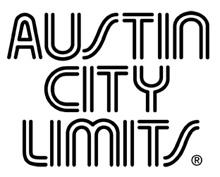 AUSTIN CITY LIMITS SHOWCASES MODERN ROCK’S FINEST:MY MORNING JACKET & BEN HARPER New Episode Airs November 12 on PBSAustin, TX—November 11, 2016—Austin City Limits (ACL) showcases two of modern rock’s best live acts: My Morning Jacket and Ben Harper.  The longtime fan favorites make return appearances armed with new material in a must-see installment airing November 12th at 8pm CT/9pm ET as part of ACL’s Season 42.  The program airs weekly on PBS stations nationwide (check local listings for times) and full episodes are made available online for a limited time at pbs.org/austincitylimits immediately following the initial broadcast. Viewers can visit acltv.com for news regarding future tapings, episode schedules and select live stream updates. The show's official hashtag is #acltv. My Morning Jacket return for the first time in nearly a decade for their third Austin City Limits appearance, highlighting songs from their last two studio albums, The Waterfall and Circuital.  The Kentucky indie-rockers, five-time Grammy Award-winners, kick off a blissed-out 4-song set with the title track to 2011’s Circuital.  Charismatic leader Jim James dazzles in a colorful kimono and big sunglasses as the band builds their signature soundscapes, including a tune from The Waterfall, a 2016 Grammy nominee for Best Alternative Album.  Their psychedelic textures expand into a glorious wall of sound for the set-closer “Victory Dance,” as the shape-shifting James prowls the stage with a towel on his head and an electronic sampler around his neck for an epic close.Ben Harper reunites with his longtime backing band the Innocent Criminals after a seven-year hiatus for his first ACL appearance since Season 35.  Harper and crew deliver a powerful, six-song set featuring classics and new songs from 2016’s acclaimed Call It What It Is.  Opening with the ever-catchy “Steal My Kisses,” the frontman gets the crowd on its feet, then segues into soulful new gems, showcasing his trademark lap steel guitar bona fides.  The socially-charged title track from his latest release has Harper reciting the names of gone-too-soon young black men.  Harper’s show-stopping performance of the take-us-to-church gospel burner “Where Could I Go” leaves both singer and audience overcome from the power of the moment, exposing the painfully honest and self-reflective lyrics that have made Harper a fan-favorite for 20-plus years.“Jim James has appeared on the ACL stage in many musical guises, as befits his wildly eclectic virtuosity,” says ACL executive producer Terry Lickona.  “But My Morning Jacket brings him back to ground zero where he is most at home. He's one of the best at engaging a live audience, and it shows.  Ben Harper is another perennial favorite, always in tune with the times, his fans and his musical muse.  It's very much like a homecoming for both of them, but more akin to two old friends coming home from long musical journeys to show us what they've learned."Episode setlist:My Morning JacketCircuitalBelieve (Nobody Knows)Wonderful (The Way I Feel)Victory DanceBen Harper & the Innocent CriminalsSteal My KissesShineCall It What It IsWhen Sex Was DirtyGoodbye to YouWhere Could I GoComing Up: Season 42 Nov. 19   ACL Presents: Americana Music Festival 2016 The complete line-up for the full 14-week season, including seven new episodes to air beginning January 2017, will be announced at a later date. Check the news section of acltv.com for additional episode updates.About Austin City LimitsAustin City Limits (ACL) offers viewers unparalleled access to featured acts in an intimate setting that provides a platform for artists to deliver inspired, memorable, full-length performances. The program is taped live before a concert audience from The Moody Theater in downtown Austin. Austin City Limits is the longest-running music series in American television history and remains the only TV series to ever be awarded the National Medal of Arts. Since its inception, the groundbreaking music series has become an institution that's helped secure Austin's reputation as the Live Music Capital of the World. The historic KLRU Studio 6A, home to 36 years of ACL concerts, has been designated an official Rock & Roll Hall of Fame Landmark. In 2011, ACL moved to the new venue ACL Live at The Moody Theater in downtown Austin. ACL received a rare institutional Peabody Award for excellence and outstanding achievement in 2012.	 Austin City Limits is produced by KLRU-TV and funding is provided in part by Dell, the Austin Convention Center Department, Shiner Beers and HomeAway.com. Additional funding is provided by the Friends of Austin City Limits. Learn more about Austin City Limits, programming and history at acltv.com.	 Media Contact:Maureen Coakley for ACLmaureen@coakleypress.comt: 917.601.1229Maury SullivanKLRU-TVmsullivan@klru.orgt: 512.475.9087